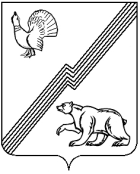 АДМИНИСТРАЦИЯ ГОРОДА ЮГОРСКАХанты-Мансийского автономного округа - ЮгрыПОСТАНОВЛЕНИЕот 12 декабря 2022 года                                                                            № 2617-пО внесении изменений в постановление администрации города Югорска от 18.12.2020 № 1877 «О системе оповещения населения города Югорскаоб опасностях, возникающих при угрозе возникновенияили возникновении чрезвычайных ситуацийприродного и техногенного характера, а также при ведении военных действийили вследствие этих действий»В соответствии с Федеральными законами от 21.12.1994  № 68-ФЗ      «О защите населения и территорий от чрезвычайных ситуаций природного и техногенного характера», от 12.02.1998 № 28-ФЗ «О гражданской обороне»:1. Внести в постановление администрации города Югорска                   от 18.12.2020 № 1877 «О системе оповещения населения города Югорска об опасностях, возникающих при угрозе возникновения или возникновении чрезвычайных ситуаций природного и техногенного характера, а также при ведении военных действий или вследствие этих действий» следующие изменения:1.1. В заголовке, преамбуле, пунктах 1, 2 слова «ведении военных действий или вследствие этих действий» заменить словами «военных конфликтах или вследствие этих конфликтов». 1.2. В приложении:1.2.1. В заголовке слова «ведении военных действий или вследствие этих действий» заменить словами «военных конфликтах или вследствие этих конфликтов».1.2.2. В разделе 1:1.2.2.1. В пункте 1.1 слова «ведении военных действий или вследствие этих действий» заменить словами «военных конфликтов или вследствие этих конфликтов».1.2.2.2. Пункты 1.3, 1.4 изложить в следующей редакции: 1.3. Оповещение населения о чрезвычайных ситуациях – это доведение до населения города Югорска сигналов оповещения и экстренной информации об опасностях, возникающих при угрозе возникновения или возникновении чрезвычайных ситуаций природного и техногенного характера, о правилах поведения населения и необходимости проведения мероприятий по защите.Оповещение населения по гражданской обороне – это доведение до населения сигналов оповещения и экстренной информации об опасностях, возникающих при военных конфликтах или вследствие этих конфликтов, а также при чрезвычайных ситуациях природного и техногенного характера.Сигнал оповещения является командой для проведения мероприятий по гражданской обороне и защите населения от чрезвычайных ситуаций природного и техногенного характера руководителя гражданской обороны города Югорска и единой государственной системы предупреждения и ликвидации чрезвычайных ситуаций (далее – РСЧС), а также для применения населением города Югорска средств и способов защиты.1.4. Системы оповещения населения – это совокупность технических средств, предназначенных для приема, обработки и передачи в автоматизированном и (или) автоматических режимах сигналов оповещения и экстренной информации об опасностях, возникающих при военных конфликтах или вследствие этих конфликтов, а также при чрезвычайных ситуациях природного и техногенного характера.Система оповещения населения города Югорска включается в систему управления гражданской обороной (далее – ГО) и сил РСЧС, обеспечивающей доведение до населения города Югорска, органов управления и сил РСЧС сигналов оповещения и (или) экстренной информации, и состоит из комбинации взаимодействующих элементов, состоящих из специальных программно – технических средств оповещения, средств комплексной системы экстренного оповещения населения, а также обеспечивающих её функционирование каналов, линий связи и сетей передачи данных единой сети электросвязи Российской Федерации.1.2.3. В разделе 3:1.2.3.1. В пункте 3.1 после слова «создается,» дополнить словом «реконструируется,».1.2.3.2. В пункте 3.2 после слова «создание» дополнить словом                        «, реконструкцию».1.2.3.3. В пункте 3.3 после слова «создаётся» дополнить словом                                «, реконструируется».1.2.3.4. В пункте 3.6 слова «гражданской защиты населения» заменить словами «региональной безопасности».1.2.4. В пункте 4.1 раздела 4 слова «гражданской защиты населения» заменить словами «региональной безопасности».2. Опубликовать  постановление в официальном печатном издании города Югорска и разместить на официальном сайте органов местного самоуправления города Югорска.3. Настоящее постановление вступает в силу после его официального опубликования, но не ранее 04.05.2023, за исключением абзаца пятого подпункта 1.2.3, подпункта 1.2.4 пункта 1.2 настоящего постановления, вступающих в силу после официального опубликования.Глава города Югорска                                                                    А.Ю. Харлов